СЦЕНАРИЙ ДЕЛОВОЙ ИГРЫ «ПРОИЗВОДСТВО КНИГ»Сценарий разработан АО «ПАКК»                                    по заказу Министерства финансов Российской Федерации в ходе реализации Проекта                 «Содействие повышению уровня финансовой грамотности населения и развитию финансового образования в Российской Федерации».Сценарий предназначен для свободного использования любыми заинтересованными лицами, занимающимися просвещением в области финансовой грамотности. При использовании сценария необходимо ссылаться на разработчиков.Больше сценариев мероприятий по финансовой грамотности на сайте http://edu.pacc.ru/ Со всеми возникающими по использованию сценария вопросами, комментариями, отзывами, предложениями обращайтесь по адресу edu@pacc.ruОглавление1.	ОПИСАНИЕ МЕРОПРИЯТИЯ	31.1.	Цель и задачи мероприятия	31.2.	Краткая характеристика мероприятия	31.3.	План мероприятия	41.4.	Технические требования к месту проведения, реквизиту и оборудованию	41.5.	Правила игры	52.	ХОД МЕРОПРИЯТИЯ	82.1.	Подготовка мероприятия (15 минут)	82.2.	Объяснение правил игры, распределение участников на команды (20 минут)	82.3.	Основной этап игры (55 минут)	92.4.	Подведение итогов и рефлексия (15 минут)	113.	ПРИЛОЖЕНИЯ	133.1.	Приложение № 1. Таблица расходов/доходов издательства	133.2.	Приложение №2. Памятка по изготовлению учебника.	143.3.	Приложение №3. Памятка для производства учебников с помощью разделения труда	16ОПИСАНИЕ МЕРОПРИЯТИЯЦель и задачи мероприятияЦель мероприятия – сформировать у участников понимание важности разделения труда и его влияния на результаты работы.Образовательные результаты:Понимать основы разделения труда.Понимать преимущества и ограничения разделения труда.Уметь определять, как навыки отдельного работника влияют на конечный результат деятельности и как эффективно использовать эти навыки.Понимать, как эффективно использовать ресурсы в рамках трудового процесса.Понимать, что на результат труда влияет не только скорость выполнения задач, но и качество. Краткая характеристика мероприятияТаблица . Описание мероприятияИгра состоит из четырех этапов. В игре принимает участие 2-5 команд по 5 человек в каждой. Каждая команда представляет собой предприятие по производству учебников по финансовой грамотности. Каждая команда получает в распоряжение необходимое количество ресурсов для изготовления учебника (бумагу, ручки, скрепки и пр.). Ресурсы платные, участники совместно с ведущим определяют общую стоимость затрат на выданные им ресурсы – расходов их предприятий, и определяют, какое количество учебников им необходимо выпустить для покрытия расходов и получения прибыли. Основная цель команд по итогам игры получить максимальную прибыль. Перед каждым этапом ведущий озвучивает определенные условия, сложившиеся на производстве, участники команд совместно с ведущим обсуждают выдвинутые им условия и определяют способы и методы решения поставленных задач. Завершается этап непосредственно трудовой деятельностью – производством учебников. План мероприятияТаблица  План мероприятияСократить продолжительность мероприятия можно если заранее дать возможность участникам разделиться на команды и выбрать капитана, а также если сократить один из этапов производства, например, не проводить этап 4, а лишь обсудить результаты и дальнейшие необходимые изменения после этапа 3. Технические требования к месту проведения, реквизиту и оборудованиюДеловая игра должна проводиться в просторном помещении, в котором свободно помещается от 25-30 человек.Минимальные требования к аудитории проведения игры:В аудитории нужно организовать рабочее пространство для команд. Одно командное место включает в себя 4 стола, возможно использование одного стола для двух участников команды, если будет достаточно места на столе, чтобы расположить необходимое оборудование, капитану стол не требуется. Столы необходимо разместить на некотором расстоянии друг от друга так, чтобы капитаны могли свободно перемещаться между ними. Модераторы должны располагаться таким образом, чтобы все участники могли поддерживать с ними визуальный контакт. В зоне модераторов необходимо предусмотреть стол, на котором будет размещаться реквизит для раундов, а также доска или флипчарт на котором ведущий будет фиксировать результаты каждого из этапов игры.Также для проведения одной игры понадобятся следующие материалы:набор ручек синего или черного цвета (по 4 штуки на одну команду);набор ручек красного цвета (по 1 штуке на одну команду);линейки (желательно длиною не менее 22 см.) (по 4 штуки на одну команду);степлер (по 2 штуки на одну команду). Степлеры можно заменить скрепками, в таком случае вместо одного степлера используется 1 набор скрепок;бумага А4 (возможно использовать тетрадные листы) (150 листов);таблица для заполнения доходов/расходов команд (Приложение 1);маркеры для доски/флипчарта.Правила игры Перед началом игры участники делятся на команды по 5 человек, каждый участник занимает отдельный стол (либо 2 человека на один стол). Команда определяет своего капитана, он единственный, кто может передвигаться между столами, остальные могут находиться только за своим рабочим местом. По легенде они должны наладить работу предприятия, выпускающего учебники по финансовой грамотности для школьников. Также команда определяет название своего предприятия, которое они должны будут прописывать на каждой своей выпущенной книге, поэтому название должно содержать не менее 5 знаков, и прописано кириллицей.Для производства учебников учащиеся должны ознакомиться с памяткой по производству учебника (Приложение №2). Также можно показать ролик, в котором показано, как складывать учебник (ролик доступен по ссылке https://youtu.be/IPAf5DVVTJo )Для производства одного учебника нужно: лист бумаги, линейка, ручка и степлер.Игра состоит из 4-х этапов. Основная цель каждой команды – получить максимальную итоговую прибыль. Для этого команды должны производить как можно больше учебников. Время на проведение каждого этапа отличается, но на производство учебников всегда дается одинаковое время – 5 минут. 1 этап.  Каждый участник делает учебники самостоятельно, кроме капитана (он сам не собирает учебники, но должен передавать участникам, по требованию, степлер/скрепки и бумагу, а также проверять учебники на правильность оформления). Команды перед первым этапом получают необходимые ресурсы: по 1-й ручке и линейке на каждого участника команды (итого – 4 на команду) и 2 степлера (или 2 набора из скрепок) на команду, а также 10 листов бумаги. Каждый участник может находиться только за своим рабочим местом (партой), передвигаться между участниками может только капитан, соответственно передавать участникам степлер/скрепки и бумагу может только он. Участники не могут приступить к производству второго учебника пока не закончат производство первого. Капитан должен сдать произведенные учебники до отведенного времени, одной общей стопкой, а также проверить их качество, в случае нахождения брака, он может учебник не сдавать. Если команда сдаст бракованный учебник, деньги за этот учебник команда не получает, а также получает штраф в размере – 100 рублей. Все незавершенные учебники и материалы, команды сдают ведущему. Перед тем как команды приступят к производственному этапу, ведущий вместе с учащимися должен посчитать общие затраты каждого предприятия на данном этапе. Для получения прибыли команда должна будет выпускать не менее 7 учебников за один производственный этап. Таким образом, на первом этапе один участник команды должен собрать 1-2 учебника надлежащего качества за 5 минут, что довольно затруднительно. Поэтому по итогам 1-го этапа у команд, с большой долей вероятности, не получится выполнить поставленную задачу.По завершении каждого этапа ведущий совместно с помощником проверяет качество книг, подсчитывает сумму доходов каждой из команд, и затем вносит эти данные в таблицу доходов/расходов команд (Приложение №1) на доске.2 этап. Перед вторым этапом участники совместно с ведущим должны проанализировать ошибки и сложности первого этапа, и определить, как в дальнейшем избежать этих трудностей. Один из выходов – разделение труда. На данном этапе участники выполняют строго отведенные роли:Участник №1 – капитан команды;Участник №2 – разрезает бумагу (при помощи линейки);Участник №3 – нумерация страниц;Участник №4 – заполнение названия учебника и предприятия;Участник №5 – закрепление страниц учебника степлером.Роли внутри команды распределяет ведущий в произвольном порядке, капитанов в команде обязательно меняет ведущий. Последовательность производства также жестко определена: сначала – «резка» бумаги, затем – нумерация страниц, затем – заполнение названия учебника/предприятия и завершается закреплением страниц учебника. Задача капитана – передавать материал от одного участника другому, а также проверять готовый учебник на ошибки. Участники не могут приступить к работе над следующим материалом, пока не передадут свой материал капитану. Количество затрачиваемых ресурсов командами остается тем же, что и на первом этапе. Все незавершенные учебники и материалы, команды сдают ведущему. По завершении этапа ведущий вносит результаты в таблицу доходов/расходов команд на доске. 3 этап. Перед началом третьего этапа учащимся предлагается обсудить, какие еще есть возможности увеличения прибыли. Участники должны заметить, что некоторые ресурсы оказались ненужными, поэтому один из способов решения проблемы – сокращение ресурсов и расходов соответственно. Командам предлагается самим решить, какие из ресурсов им больше не нужны (оптимальный вариант на 1 команду: 2 ручки, 1 линейка, 1 степлер, 10-15 листов бумаги), также на 3-м этапе командам предлагается приобрести ручку с красной пастой – для исправления одной ошибки допущенной при производстве учебника. Стоимость такой ручки – 100 рублей. Команды сами решают, необходимо ли им приобретать данный ресурс. Исправлением может заниматься только капитан. На данном этапе командам предлагается уже самим распределить роли внутри команды, исходя из навыков и способностей каждого участника, капитан опять меняется строго по указанию ведущего. Последовательность производства остается той же. Все незавершенные учебники и материалы, команды сдают ведущему. По завершении этапа ведущий вносит результаты в таблицу доходов/расходов команд на доске. 4 этап. По условиям четвертого этапа команды должны существенно увеличить свою производительность. Участники должны определить на своем производстве самую слабую точку, из-за которой производство замедляется, и найти пути решения данной проблемы. Для этого команды могут самостоятельно наладить процесс производства учебников, команды могут самостоятельно определить последовательность производства, при желании – перераспределить роли внутри команд, капитана могут назначить самостоятельно. Командам предоставляется дополнительно 4 минуты перед началом производства, чтобы участники заблаговременно определили все свои действия. По завершении 4-го этапа определяется победитель – команда, набравшая наибольшую сумму денег. Таким образом, учащиеся, выполняя поставленные перед ними задачи на каждом из этапов, достигают необходимых образовательных результатов:По итогам второго этапа, определяют основы разделения труда, его преимущества и ограничения.На третьем и четвертом этапах участникам позволяется самостоятельно определить роли в команде, исходя из способностей и навыков каждого участника, что позволяет научить их определять, как навыки отдельного работника влияют на конечный результат деятельности и как эффективно использовать эти навыки. После внедрения в производство разделения труда, и соответственно специализации, участник выполняет только один вид деятельности, для чего ему нужен только один вид ресурса. Поэтому начиная со второго этапа необходимость в использовании всех ресурсов командой отпадает, и команды могут сократить количество затрачиваемых ресурсов, что позволяет им научиться, как эффективно использовать ресурсы в рамках трудового процесса.По ходу всей игры, при сдаче командой бракованных учебников, участники не только не получают прибыли за нее, но также получают штраф, что может существенно сказаться на результатах команды, что позволяет им понимать, что на результат труда влияет не только скорость выполнения задач, но и их качество. ХОД МЕРОПРИЯТИЯПодготовка мероприятия (15 минут)Перед началом мероприятия необходимо проверить расстановку столов и наличие всего необходимого реквизита. На доске/флипчарте ведущий заранее указывает стоимость каждого ресурса, а также чертит таблицу для заполнения результатов команд (Приложение №1). Необходимо распечатать для участников памятки  по изготовлению учебника (Приложение №2 и Приложение №3).Объяснение правил игры, распределение участников на команды (20 минут)Речь ведущего (прямая речь), обозначена обычным шрифтом, варианты вопросов выделены в тексте полужирным шрифтом. Действия Ведущего и учащихся в ходе мероприятия выделены курсивом и указаны в скобках (ведущий задает вопрос, дети отвечают).Участники объединяются в команды по 5 человек и занимают предназначенные для них места. Ведущий объясняет игровую задачу и правила игры, отвечает на вопросы участников. Добрый день, сегодня мы с вами будем играть в деловую игру «Производство книг». Наша игра посвящена теме специализации и разделению труда. Разделение труда - разбиение сложных или крупных задач на несколько небольших, где работники сосредоточены на выполнении какого-то определённого вида деятельности. Разделение труда  связано с понятием мануфактура. Мануфактура - классическая форма кооперации, основанной на разделении труда, появилась приблизительно в XVI-XVII века.Мануфактура - это промышленное предприятие, основанное на разделении труда и ручном производстве. Каждый рабочий мануфактуры выполняет лишь небольшую часть дела - какую-то простую операцию. Например, один человек замешивает глину, другой делает горшки на гончарном круге, третий расписывает их краской, четвертый - обжигает в печи. Этим мануфактура отличается от мастерской ремесленника, где мастер изготавливает изделие сам от начала до конца. Мануфактуры привели к развитию специализации работников и снижению издержек производства. Это обеспечивало большую производительность и прибыль, чем в мастерских. Сегодня на время игры вы станете работниками мануфактуры. Наша задача на сегодня – определить действительно ли разделение труда обеспечивает повышение производительности труда, и узнаем, как формировалась специализация на производстве.Каждая команда состоит из 5 человек, в ваше распоряжение попадает предприятие, производящее школьные учебники. У предприятия проблемы -  работники не успевают произвести нужное количество учебников. Перед вами поставили задачу – наладить производство учебников и увеличить доходы издательства. Для начала вам нужно выбрать капитана и название вашего предприятия. Название должно быть прописано кириллицей. В дальнейшем вам надо будет записывать название вашего предприятия в каждый ваш произведенный учебник, поэтому подбирайте название с умом, наименование вашей фирмы должно состоять не менее чем из 5 символов. У вас на это 1 минута.Участники совещаются, придумывают название предприятия и выбирают из своего числа капитана. Ведущий записывает названия команд в таблицу на доске/флипчарте. Участники занимают свои места за столами.А теперь мы с вами попробуем собрать пробный учебник. У всех на столе лежит памятка работника, давайте мы изготовим наш первый учебник, следуя инструкции (Приложение №2). Также можно показать ролик, в котором показано, как складывать учебник (ролик доступен по ссылке https://youtu.be/IPAf5DVVTJo). Участники знакомятся с инструкцией, внимательно читают и, совместно с ведущим собирают первый учебник, задают вопросы по непонятным моментам. После этого помощник собирает полученные учебники.Итак, в игре побеждает команда, которая заработала больше денег на производстве учебников, чем остальные. Обратите внимание, что произведенные учебники вы должны продавать после каждого раунда, стоимость продажи одного учебника – 150 рублей. Если команда сдаст недоделанный учебник, или учебник произведенный с ошибками (брак), команда за это денег не получает, помимо этого она наказывается штрафом в 100 рублей. Поэтому капитаны команд должны внимательно проверять произведенные учебники и сдавать только правильно произведенные учебники.Основной этап игры (55 минут) Этап 1. (9 минут)Ведущий объясняет условия первого этапа, отвечает на вопросы участников. По условиям первого этапа каждый участник команды должен самостоятельно собирать учебники, кроме капитана, он должен передавать участникам необходимые ресурсы, и собирать готовые учебники. Внимательно ознакомьтесь с правилами производства учебника в ваших памятках. Можно дополнительно повторить правила вместе с участниками.А сейчас мы с вами рассчитаем, сколько учебников вам нужно производить за данный этап, чтобы ваше предприятие начало приносить прибыль. Для начала нам нужно определить затраты. У вас в памятках и на доске указана стоимость всех ресурсов, давайте взглянем на это. Исходя из имеющихся данных мы можем определить общие затраты предприятия, давайте мы посчитаем: 4 ручки по 25 рублей получается  - 100 рублей; 4 линейки по 50 рублей получается -  200 рублей; 2 степлера по 200 рублей получается - 400 рублей; и 10 листов бумаги по 20 рублей получается - 200 рублей. Итого затраты одного предприятия составят 900 (100+200+400+200) рублей. Кто мне скажет сколько нужно производить учебников для того, чтобы предприятие приносило прибыль?При изготовлении 6 книг доход будет составлять 900 рублей. Значит, если предприятие будет производить более 6 книг, тогда оно будет приносить прибыль (прибыль предприятия это разница между его доходами – стоимостью всех проданных книг и расходами – стоимостью всех ресурсов). На изготовление учебников на данном этапе у вас есть 5 минут.Ведущий засекает время, совместно с помощником следит за соблюдением правил участниками игры. По завершении этапа помощник проверяет учебники на правильность оформления, подсчитывает количество выпущенных учебников каждой командой. Ведущий вносит сумму доходов каждой команды в таблицу на доске/флипчарте (при необходимости штрафует участников). Этап 2. (14 минут)Ведущий подводит итоги предыдущего этапа, обсуждает трудности, с которыми столкнулись участники. В чем особенность первого этапа? С какими трудностями вы столкнулись при такой организации производства? Как вы думаете, что нужно сделать, для более эффективной организации процесса производства? Основная сложность для учащихся может быть в нехватке опыта производства учебников, но главное это – ограниченность времени. Один из способов решения проблемы внедрение разделения труда.Ведущий предлагает учащимся попробовать изготовить учебники с помощью разделения труда и специализации, озвучивает возможное разделение труда. Ранее мы с вами говорили, что мануфактура привела к развитию специализации работников и снижению издержек производства, что обеспечивает большую производительность и прибыль, чем в ремесленных мастерских. Давайте мы с вами также попробуем организовать специализацию труда на нашем производстве. Какие роли мы можем выделить внутри нашего производства? Роли внутри каждой команды распределяет ведущий в произвольном порядке, капитан также меняется ведущим.Перед тем как мы приступим к производству книг, нам нужно ознакомиться с правилами производства книг с учетом специализации.Ведущий передает памятки 2-го этапа (Приложение №3) капитанам команд, рекомендуется оговорить все правила совместно с учащимися и рассмотреть возникшие вопросы перед началом производства.Ведущий засекает время, совместно с помощником следит за соблюдением правил участниками игры. По завершении этапа помощник проверяет учебники на правильность оформления, подсчитывает количество выпущенных учебников каждой командой. Ведущий вносит сумму доходов каждой команды в таблицу на доске/флипчарте (при необходимости штрафует участников). Этап 3. (14 минут)Ведущий подводит итоги предыдущего этапа, обсуждает трудности, с которыми столкнулись участники. Увеличилась ли производительность вашего предприятия, почему? Какие преимущества и недостатки разделения труда вы можете выделить? Как можно еще увеличить прибыль?Производительность должна увеличиться для всех команд, но даже при производстве 8-10 учебников прибыль команд будет невысокой. Большое количество ресурсов не было использовано командами на предыдущем этапе, поэтому команды могут сократить свои затраты на ресурсы.Взглянем еще раз на то, как мы рассчитываем прибыль организации: Прибыль=доходы-расходы, возможности увеличения доходов мы уже рассмотрели, можем ли мы изменить расходы предприятия? Сейчас командам предлагается решить, какие имеющиеся ресурсы, и в каком количестве вам будут нужны. Также на данном этапе вы можете приобрести дополнительный ресурс: ручку с красной пастой, которая позволяет исправить одну ошибку, допущенную при изготовлении учебника, исправлять может только капитан команды. Стоимость такой ручки – 100 рублей. Вы можете самостоятельно определить роли внутри команды, но последовательность действий остается прежней. На решение поставленных вопросов вам предоставляется 2 минуты.Ведущий записывает в общую таблицу на доске/флипчарте новые данные о расходах каждой команды. Команды приступают к изготовлению учебников. Ведущий засекает время, совместно с помощником следит за соблюдением правил участниками игры. По завершении этапа помощник проверяет учебники на правильность оформления, подсчитывает количество выпущенных учебников каждой командой. Ведущий вносит сумму доходов и прибыли каждой команды в таблицу на доске/флипчарте. Этап 4. (18 минут)Ведущий подводит итоги предыдущего этапа. Хорошо. Ваши предприятия теперь приносят прибыль. Но нет предела совершенству, что если вам поставят задачу произвести за один этап 15-20 учебников? Справитесь ли вы с поставленной задачей? Что нужно для изготовления такого количества учебников? Для решения поставленной перед вами задачи, вы можете поменять роли внутри команды и последовательность изготовления учебника, вы можете приступить к изготовлению следующего материала в любой момент, если даже капитан еще не забрал у вас предыдущий материал. На данном этапе у вас полная свобода действий, но будьте аккуратны, при невнимательной работе ваша производительность может не только не увеличиться, но и уменьшится, поэтому вам необходимо внимательно все продумать, и спланировать ваши действия. Вам предоставляется 4 минуты для распределения всех задач и последовательности ваших действий. Можно докупить дополнительные ресурсы, либо сдать ненужные.  Для изготовления учебников у вас в распоряжении также 5 минут.  Ведущий засекает время, совместно с помощником следит за соблюдением правил участниками игры. По завершении этапа помощник проверяет учебники на правильность оформления, подсчитывает количество выпущенных учебников каждой командой. Ведущий вносит сумму доходов и прибыли каждой команды в таблицу на доске/флипчарте. Подведение итогов и рефлексия (15 минут)Ведущий подсчитывает итоговые результаты команд, команда с самой большой прибылью побеждает. Участники анализируют результаты деятельности их предприятий. Стоит обсудить с участниками сложности и особенности каждого из этапов. Были ли наши решения перед каждым этапом полезными? Давайте взглянем на таблицу и проследим, как менялся ваш уровень доходов, и подумаем, почему так происходило? Действия команд по итогам каждого из этапов должны привести к увеличению доходов и снижению расходов команд, и соответственно увеличение прибыли. Одна из трудностей, которая может возникнуть на первых этапах – большое количество брака, при производстве учебников, что может привести к снижению доходов. Одним из наиболее сложных этапов для участников является 4-й, так как при неправильном распределении обязанностей участники могут допустить много ошибок, что может привести к значительному увеличению брака. Хорошего результата можно добиться на этом этапе только при тщательном планировании действий всех участников, и четкого выполнения своих обязанностей. Также на данном этапе большее значении имеют действия капитана.Помогла ли специализация увеличить производительность вашего предприятия? Специализация способствует поиску путей совершенствования работы благодаря тому, что ее исполнитель имеет возможность до мельчайших деталей разобраться в сути дела. Один из основных недостатков специализации – монотонность труда, но в силу того, что игра не позволяет этого прочувствовать, ведущий может дополнительно акцентировать на это внимание. Что еще помогло вашему издательству увеличить свои доходы?Большое влияние на увеличение доходов оказало сокращение расходов. Иногда можно сократить расходы, просто начав их учитывать. Это важно как для бюджета крупных организаций, так и для личного бюджета. Также большое значение имеет не только скорость выполнения поставленных задач, но и качество их выполнения. Сокращение выпуска бракованных учебников также значительно влияет на увеличение доходов. Начиная с третьего этапа может значительно увеличиться производительность труда, если участники будут распределять роли внутри команды, исходя из приобретенных навыков участниками на предыдущих этапах.Какой этап показался вам самым сложным? Почему?Одним из наиболее сложных этапов для учащихся является последний. Хорошего результата можно добиться на этом этапе только при тщательном планировании действий всех участников, и четкого выполнения своих обязанностей. Также на данном этапе большее значении имеют действия капитана.Давайте послушаем представителей команды, заработавшей наибольшее количество денег – поделитесь секретами вашего успеха, за счет какой тактики удалось добиться такого результата?Победившая команда выступает перед остальными командами.Заключительное слово ведущего:Мануфактуры (разделение труда) существуют и сегодня - например, в сельской местности или для производства дорогих товаров ручной работы - но уже не играют заметной роли в экономике. В условиях научно-технической революции под влиянием автоматизации производства осуществляется перемена труда, требующая от работника овладения несколькими профессиями (специальностями). Поэтому в настоящее время важна специализация не на одном предмете, а комплексное, профессиональное развитие личности. Сегодня мы с вами рассмотрели основы разделения труда и специализации, их преимущества и недостатки. По ходу игры осуществляли взаимодействие в трудовом процессе, способствующее повышению производительности труда. Научились находить способы по решению поставленных задач на производстве в рамках ограниченного времени. Все эти умения, использованные в сегодняшней игре, необходимы и в современных профессиях. Современный работник должен быть не только специалистом в своей области, но и уметь взаимодействовать с коллективом, способствовать повышению, как своих навыков, так и навыков своих коллег. ПРИЛОЖЕНИЯПриложение № 1. Таблица расходов/доходов издательства После каждого этапа ведущий вносит данные в таблицу. Доходы определяются исходя из количества сданных книг. Стоимость одной книг – 150 рублей, в случае если команда сдает бракованную книгу, 100 рублей отнимается. Первые два этапа сумма расходов у команд одинаковая – по 900 рублей, т.к. команды используют все выданные им ресурсы, начиная с третьего этапа, расходы у каждой из команд будут различаться, записываются они перед началом производства учебников.Приложение №2. Памятка по изготовлению учебника.Для производства одного учебника вам понадобится: лист бумаги, линейка, ручка синего или черного цвета, и степлер или набор скрепок.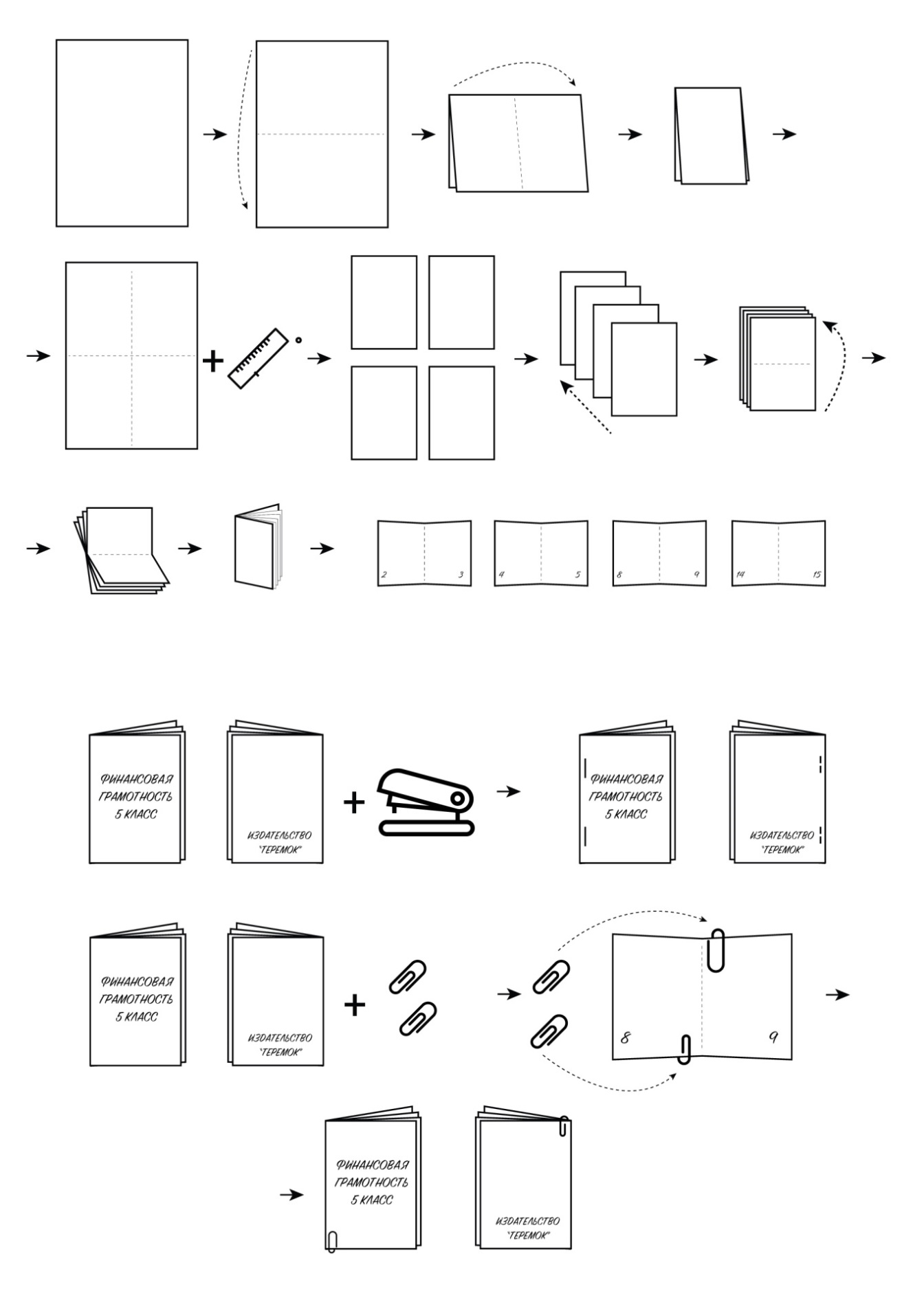 Правила поведения на производстве учебниковПо завершении оформления учебника, участник поднимает руку и передает готовый учебник капитану, кричать не нужно. Каждый участник должен находиться за своим рабочим местом, передвигаться между участниками может только капитан. Капитан проверяет готовые учебники на правильность оформления, он должен сдать учебники до звукового сигнала о завершении этапа.Принимаются только правильно заполненные учебники, в случае продажи «бракованного» учебника,  команда штрафуется на 100 рублей. Учебник считается бракованным в случае если:указаны не все страницы, либо указаны 1-я и 16-я страницы;не ровно обрезаны края страницы;не ровно (не симметрично) скреплен учебник;ошибки в написании названия учебника и издательства.Участник может приступить к изготовлению следующего учебника только после того как он передал готовый учебник капитану. Все недоделанные учебники (материалы) сдаются отдельно по окончании этапа.Каждый участник для производства получит 1 ручку и 1 линейку, также на всю команду выдается 2 степлера и 10 листов бумаги. Бумагу вы можете сразу разделить между участниками. А степлеры от каждой команды получает лично капитан, и передавать его участникам может только он.На производство учебников вам дается 5 минут времени.Стоимость ресурсов для производства учебников:1 ручка – 25 рублей; 1 линейка – 50 рублей; 1 степлер – 200 рублей; 1 лист бумаги – 20 рублей. Стоимость продажи одного готового учебника – 150 рублей.Приложение №3. Памятка для производства учебников с помощью разделения трудаУчастник №1 – разрезает бумагу;Участник №2 – нумерация страниц;Участник №3 – заполнение титульной и последней страниц учебника;Участник №4 – закрепление страниц учебника; Участник №5 – капитан команды.Последовательность изготовления учебника:Участник №1 -  разрезает лист А4 на 4 части, сгибает пополам, затем передает материал капитану, и только после этого он может приступить к началу изготовления следующего учебника. Капитан передает полученный материал участнику №2Участник №2 – должен подписать страницы учебника со 2-й по 15-ю.  Затем передает материал капитану, и если получил новый материал, может приступить к следующей книге. Капитан передает материал участнику №3, Участник №3 - заполняет титульную и последнюю страницу. Затем передает материал капитану, и если получил новый материал, может приступить к следующей книге. Капитан передает материал  участнику №4.Участник №4 – скрепляет страницы учебника степлером. Капитан собирает учебники, проверяет их правильность оформления и до звукового сигнала должен сдать все готовые учебники ведущему.№Параметр мероприятияХарактеристика1ТемаДоходы. Специализация и разделение труда.2ФорматДеловая игра3Количество участников10-25 человек2-5 команд по 5 участников в каждой4Возраст участников 5-8 класс (10-14 лет)5Количество модераторов1 ведущий (1 помощник)Желательно, чтобы помимо ведущего был помощник, который следит за временем, помогает ведущему и участникам6Общая продолжительность90 минут№ТаймингДействие120 минутОбъяснение правил игры. Участники выбирают капитана и название предприятия. Ведущий демонстрирует технологию производства учебников, команды собирают пробный учебник.29 минут(4 минуты – обсуждение условий раунда, 5 минут – производство учебников)Этап 1. Ведущий объясняет правила этапа. Участники индивидуально производят учебники.314 минут(9 минут – обсуждение условий раунда, 5 минут – производство учебников)Этап 2. Участники совместно с ведущим подводят итоги предыдущего этапа, определяют новую стратегию производства. Появляется специализация, ведущий распределяет роли в командах, капитан меняется.414 минут(9 минут – обсуждение условий раунда, 5 минут – производство учебников)Этап 3. Участники совместно с ведущим подводят итоги предыдущего этапа, определяют новую стратегию производства. Участники меняются ролями внутри команды исходя из их качеств, капитан меняется. 518 минут(9 минут – обсуждение условий раунда, 4 минуты – подготовка к производству, 5 минут – производство учебников)Этап 4. Участники совместно с ведущим подводят итоги предыдущего этапа, определяют новую стратегию производства. Участники определяют эффективную программу производства.615 минутПодведение итогов и проведение послеигровой рефлексии.МебельПо 2 (или 4) стола для каждой из команд (расставить на небольшом расстоянии);1 стол для модераторов (поставить отдельно); Оборудование1 флипчарт или доска для записи результатов команд.Названия командЭтап 1. Кооперация в производствеЭтап 1. Кооперация в производствеЭтап 1. Кооперация в производствеЭтап 2. Специализация в производствеЭтап 2. Специализация в производствеЭтап 2. Специализация в производствеЭтап 3. Оптимизация расходовЭтап 3. Оптимизация расходовЭтап 3. Оптимизация расходовЭтап 4. Оптимизация производства Этап 4. Оптимизация производства Этап 4. Оптимизация производства ИтогоНазвания командДоходыРасходыПрибыльДоходыРасходыПрибыльДоходыРасходыПрибыльДоходыРасходыПрибыльИтогоИздательство 1900 руб.900 руб.Издательство 2900 руб.900 руб.Издательство 3900 руб.900 руб.Издательство 4900 руб.900 руб.Издательство 5900 руб.900 руб.